МОДУЛЬ 1. ГИГИЕНИЧЕСКАЯ ОЦЕНКА ФАКТОРОВ ОКРУЖАЮЩЕЙ СРЕДЫ В АПТЕЧНЫХ УЧРЕЖДЕНИЯХ И ХИМИКО-ФАРМАЦЕВТИЧЕСКИХ ПРЕДПРИЯТИЯХ.ТЕМА №2ГИГИЕНИЧЕСКИЕ ОСНОВЫ ОСВЕЩЕНИЯ, ВЕНТИЛЯЦИИ И ОТОПЛЕНИЯ В АПТЕЧНЫХ ПОМЕЩЕНИЯХ.Решите задачу.В ассистентской аптеки (общая площадь 25м2) 2 окна, размером 1,2м×1,5м каждое (застекленная часть 1,1м×1,25м). За окнами на расстоянии 0,6 м кусты сирени высотой 2 метра. Оконные стекла мылись два месяца назад. На окнах в горшках комнатные растения. Стены окрашены в синий цвет. Потолок белого цвета. Мебель цвета натурального дерева. Система искусственного освещения общая представлена 6 светильниками с люминесцентными лампами, которые располагаются на потолке, чистые. Работают 4 светильника. Уровень естественной освещенности составил 110 лк, искусственной – 150 лк. Естественная освещенность на рабочем месте 105 лк. Наружная горизонтальная освещенность под открытым небосводом 5000 лк. Угол падения на рабочем месте равен 26. Угол отверстия 4. Дайте гигиеническую оценку естественному и искусственному освещению в ассистентской (соответствует и не соответствует гигиеническим требованиям), в том числе рассчитав КЕО и СК (представьте формулы и подробные расчеты, правильно укажите единицы измерения и нормативные значения).Укажите 5 возможных причин низкой освещенности. Дайте  рекомендации. Назовите прибор для измерения уровня освещенности. Что такое угол отверстия и его норма (правильно укажите единицы измерения).Что такое угол падения и его норма (правильно укажите единицы измерения).Эталон ответа:1. Естественное освещение - не соответствует гигиеническим требованиям (согласно нормативному документу).КЕО = = 105:5000*100 = 2,1% (норма 1,5%)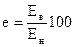 СК =  выражается отношением остекленной площади окон к площади пола данного помещения = 1,1м×1,25м *2 / 25 = 1/10 (1:4)	Искусственное освещение - не соответствует гигиеническим требованиям (согласно нормативному документу) (норма 500 лк)2. Причины низкой освещенности:– кусты сирени высотой 2 метра.– грязные окна.– наличие затеняющих объектов.– стены синего цвета.– не все светильники работают.3. Рекомендации:– кусты спилить.– окна помыть.– затеняющие объекты убрать.– стены окрасить в светлые оттенки.– светильники починить.4. Угол отверстия показывает величину небесного свода, непосредственно освещающего исследуемое место. Угол отверстия образуется двумя линиями, идущими от рабочего места: одна - к верхнему краю остекленной части окна, другая - к самой верхней точке противоположного затеняющего здания или какого-либо ограждения (забор, ряд деревьев и пр.).  Угол отверстия определяется по таблице тангенсов: вычисляем вначале угол затенения (по тому же принципу, как определяется угол падения), а затем вычитаем это число градусов из величины угла падения. Полученный результат и будет составлять угол отверстия. Как показали наблюдения, удовлетворительное естественное освещение имеет место при угле отверстия равном не менее 5о.5. Угол падения показывает, под каким углом падает луч света на данную горизонтальную поверхность. Этот угол образуется линией, идущей от верхнего края остекленной части окна к горизонтальной поверхности в том пункте помещения, где измеряется освещенность. Чем круче падают солнечные лучи на рабочую поверхность (стол), тем больше угол падения и тем больше освещенность. По мере удаления рабочего места от окна вглубь комнаты угол падения будет уменьшаться и освещенность снижается. Угол падения на рабочих местах в помещениях должен быть не менее 27о. Решите задачу.Из ассистентской объемом 100м3 с помощью приточной системы вентиляции подается 300м3 воздуха в час. С помощью вытяжной вентиляции удаляется 100м3 воздуха. Рассчитайте кратность воздухообмена по притоку Р1 (обозначьте результат +) и по вытяжке Р2 (обозначьте результат -). Оцените эффективность вентиляции в ассистентской. Нормативы кратности воздухообмена по притоку и вытяжке посмотрите в СП 2.1.3678-20 «Санитарно-эпидемиологические требования к эксплуатации помещений, зданий, сооружений, оборудования и транспорта, а также условиями деятельности хозяйствующих субъектов, осуществляющих продажу товаров, выполнение работ или оказание услуг».Пример заключения:-  приточно-вытяжная вентиляция эффективная (кратность воздухообмена притока и вытяжки соответствуют нормативам);- приточно-вытяжная вентиляция неэффективная, так как не эффективен (-на) приток (фактически 2, норма 4) и / или вытяжка (фактически 1, норма 2).Эталон ответа:Р1= +3Р2= -1Приточно-вытяжная вентиляция неэффективная, так как не эффективны приток (фактически 3, норма 4) и  вытяжка (фактически 1, норма 2).